УПРАВЛЕНИЕ ОБРАЗОВАНИЯ АДМИНИСТРАЦИИ ГОРОДА ТУЛЫ
ПРИКАЗ02 «июня» 2023 года	№ 141-осн«Об организационных мероприятиях по подготовке к введению федеральных образовательных программ начального общего, основного общего и среднего общего образования в муниципальных общеобразовательных организациях города Тулы с 1 сентября 2023 года»На основании Федерального закона от 24.12.2022 № 371 -ФЗ «О внесении изменений в Федеральный закон «Об образовании в Российской Федерации» и статью 1 Федерального закона «Об обязательных требованиях в Российской Федерации», приказов Министерства просвещения Российской Федерации от 16.11.2022 № 992 «Об утверждении федеральной образовательной программы начального общего образования», от 16.11.2022 № 993 «Об утверждении федеральной образовательной программы основного общего образования», от 23.11.2022 № 1014 «Об утверждении федеральной образовательной программы среднего общего образования», письма Министерства просвещения Российской Федерации от 03.03.2023 № 03-327 «О направлении информации» (методические рекомендации по введению федеральных основных общеобразовательных программ), в целях введения федеральных основных общеобразовательных программ в общеобразовательных организациях, расположенных на территории Тульской области, на основании Положения о министерстве образования Тульской области, утвержденного постановлением правительства Тульской области от 29.01.2013 № 16, во исполнение приказа министерства образования Тульской области от 23.05.2023 № 996 «Об организационных мероприятиях по подготовке к введению федеральных образовательных программ начального общего, основного общего и среднего общего образования в общеобразовательных организациях, расположенных на территории Тульской области, с 1 сентября 2023 годаПРИКАЗЫВАЮ:Утвердить план-график введения федеральных основных общеобразовательных программ (далее — ФООП) в муниципальных общеобразовательных организациях города Тулы (Приложение № 1).Отделу развития образования управления образования администрации города Тулы (Пряхиной Е.Н.):обеспечить координацию работы по введению ФООП в муниципальных общеобразовательных организациях города Тулы с 01.09.2023;обеспечить реализацию плана-графика введения ФООП в установленные сроки;обеспечить проведение мониторинга готовности образовательных организаций к введению ФООП в соответствии с критериями (в срок до 04.08.2023) (Приложение № 2);определить муниципальное казенное учреждение «Центр непрерывного повышения профессионального мастерства педагогических работников города Тулы» как организацию-оператора, координирующего вопросы введения ФООП в образовательных организациях (далее - ЦНППМ города Тулы);организовать работу по широкому информированию общественности через средства массовой информации о подготовке и успешных практиках реализации ФООП в образовательных организациях;Исполняющему обязанности директора ЦНППМ города Тулы Е.В. Белевцевой:подготовить план проведения муниципальных научно - методических мероприятий и иных образовательных событий по актуальным вопросам введения ФООП в срок до 10.06.2023;обеспечить проведение научно -методических мероприятий по актуальным вопросам введения ФООП;обеспечить организационное сопровождение проведения мониторинга готовности образовательных организаций в соответствии с критериями.Руководителям образовательных организаций:разработать планы-графики мероприятий по введению ФООП, предусмотрев в них мероприятия по нормативному, методическому, кадровому, организационно-управленческому обеспечению введения ФООП;обеспечить в обязательном порядке введение ФООП с 01.09.2023 для обучающихся всех классов (с первого по одиннадцатый);разработать образовательные программы в соответствии с федеральными государственными образовательными стандартами и соответствующими ФООП в срок до 01.07.2023;обеспечить выполнение требования ФООП «содержание и планируемые результаты разработанных ОО образовательных программ должны быть не ниже соответствующих содержания и планируемых результатов федеральных основных общеобразовательных программ»;использовать в обязательном порядке при разработке и реализации образовательных программ федеральные рабочие программы по учебным предметам «Русский язык», «Литературное чтение» и «Окружающий мир» (начальное общее образование), «Русский язык», «Литература», «История», «Обществознание», «География» и «Основы безопасности жизнедеятельности» (основное общее и среднее общее образование);обеспечить для разработки рабочих программ по учебным предметам использование конструктора рабочих программ - онлайн-сервиса, размещенного на портале Единого содержания общего образования (https://edsoo.ru);предусмотреть при разработке образовательных программ и локальных актов применение федерального учебного плана для 5 -ти или 6-ти дневной учебной недели, в том числе для каждого из профилей обучения на уровне среднего общего образования, федерального календарного учебного графика, федеральных рабочих программ учебных предметов, курсов, дисциплин (модулей) по остальным учебным предметам;предусмотреть возможность реализации в 11 классах учебного плана соответствующего профиля обучения для обучающихся, принятых в 2022-2023 учебном году на обучение на уровень среднего общего образования в соответствии с Федеральным государственным образовательным стандартом среднего общего образования, утвержденным приказом Министерства образования и науки РФ от 15.05.2012 № 413 с изменениями, внесенными Приказами Минобрнауки России от 29.12.2014 № 1645, от 31.12.2015 № 1578, от 29.06.2017 № 613;использовать при организации образовательного процесса учебники и разработанные в комплекте с ними учебные пособия из числа входящих в федеральный перечень учебников, утвержденный приказом Минпросвещения России от 21.09.2022 № 858 «Об утверждении федерального перечня учебников, допущенных к использованию при реализации имеющих государственную аккредитацию образовательных программ начального общего, основного общего, среднего общего образования организациями, осуществляющими образовательную деятельность и установления предельного срока использования исключенных учебников», с учетом установленного предельного срока использования исключенных учебников;обеспечить разработку и реализацию планов внеурочной деятельности (до 10 часов в неделю) как составляющей образовательной программы и рабочего инструмента достижения результатов в образовательной деятельности, в том числе предусмотрев в них часы регионального компонента, направленные на изучение регионального историко -культурного стандарта и реализацию курсов из регионального портфеля курсов внеурочной деятельности;обеспечить участие управленческих команд и педагогических работников в просветительских мероприятиях федерального, регионального и муниципального уровней по вопросам введения ФООП и федеральных рабочих программ учебных предметов начального, основного и среднего общего образования;создать условия для непрерывного повышения профессионального мастерства управленческих команд и педагогических работников по вопросам введения ФООП и федеральных рабочих программ учебных предметов начального, основного и среднего общего образования во взаимодействии ЦНППМ города Тулы и иными организациями согласно приказу Министерства просвещения РФ от 28.02.2022 № 96 «Об утверждении перечня организаций, осуществляющих научно-методическое и методическоеобеспечение образовательной деятельности по реализации основных общеобразовательных программ в соответствии с федеральными государственными образовательными стандартами общего образования», реализующими программы, вошедшие в федеральный реестр образовательных программ дополнительного профессионального образования;ознакомить родителей (законных представителей) с ФООП, локальными актами образовательной организации, определяющими их введение и организацию работы, в том числе режим работы (5-ти или 6-ти дневная учебная неделя), календарный учебный график в срок до 30.08.2023.Контроль исполнения настоящего приказа возложить на заместителя начальника управления образования администрации города Тулы Ю.И. Юдину.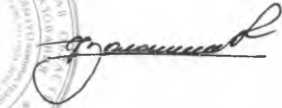 Начальник управления образования администрации города Тулы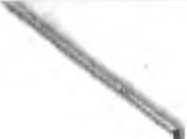 Приложение к приказу
управления образования
администрации города Тулы
от№План-график мероприятий («Дорожная карта») введения ФООП
в муниципальных общеобразовательных организациях города Тулы№ п/пНаименование мероприятияСроки исполненияОтветственныеОжидаемые результатыI. Организационно-управленческое обеспечение введения ФООПI. Организационно-управленческое обеспечение введения ФООПI. Организационно-управленческое обеспечение введения ФООПI. Организационно-управленческое обеспечение введения ФООПI. Организационно-управленческое обеспечение введения ФООП1Определение организации- оператора, координирующая вопросы введения ФООП в муниципальных общеобразовательных организациях города ТулыМай 2023 годаУправление образования администрации города Тулы, ЦНППМ города ТулыИмеется единая региональная информационноуправленческая площадка для руководителей, методистов, учителей, социальных партнеров и др.2Проведение серий совещаний по организационному и методическому сопровождению ФООПМай-август 2023 годаЦНППМ города ТулыСинхронизированы процессы управления введением ФООП на муниципальном уровне и уровне образовательных организаций3Проведение самодиагностики готовности образовательныхИюнь 2023 •Управление образования администрации города ТулыПроведена оценка готовности к введению ФООП, выявлены дефицитыорганизаций к ведению ФООП4Организация работы муниципальной системы контроля готовности к введению ФООПДо 10 августа 2023 года■ ■■	■ . ■ ■ 1Управление образования администрации города Тулы, ЦНППМ города ТулыОбеспечен промежуточный контроль готовности образовательных организаций к введению ФООПИИ. Нормативное обеспечение введения ФООП. Нормативное обеспечение введения ФООП. Нормативное обеспечение введения ФООП5Формирование плана- графика мероприятий («Дорожная карта») по введению ФООПИюнь 2023 годаРуководители образовательных организацийСинхронизированы процессы управления введение ФООП на уровне образовательной организации6Определение дефицитов при организации условий реализации ФООП в соответствии с требованиями к материально-техническому обеспечению образовательного процесса и способов их ликвидацииИюнь 2023 годаРуководители образовательных организацийРазработан и реализован комплекс мероприятий по обеспечению условий реализации ФООП• !III. Мониторинг готовности муниципальных общеобразовательных организации города ТулыIII. Мониторинг готовности муниципальных общеобразовательных организации города ТулыIII. Мониторинг готовности муниципальных общеобразовательных организации города ТулыIII. Мониторинг готовности муниципальных общеобразовательных организации города ТулыIII. Мониторинг готовности муниципальных общеобразовательных организации города Тулы7Внедрение системы мониторинга готовности образовательных организаций к введению ФООПИюнь 2023 »Управление образования администрации города Тулы, ЦНППМ города ТулыСоставлен перечень образовательных организаций с низким уровнем готовности к введению ФООП8Проведение индивидуальных контрольных собеседований по готовности образовательных организаций к введению ФООПИюль-август 2023 годаУправление образования администрации города Тулы, ЦНППМ города ТулыОбеспечен промежуточный контроль готовности образовательных организаций к введению ФООП9Внедрение системы мониторинга реализации образовательными организациями ФООПОктябрь-ноябрь2023 годаУправление образования администрации города Тулы, ЦНППМ города ТулыОбеспечен промежуточный контроль качества реализации в образовательных организациях ФООПIV. Информационное обеспечение введения ФООПIV. Информационное обеспечение введения ФООПIV. Информационное обеспечение введения ФООПIV. Информационное обеспечение введения ФООПIV. Информационное обеспечение введения ФООП10Информирование общественности через средства массовой информации о подготовке и успешных практиках реализации ФООП в образовательных организацияхЕжемесячно в 2023 годУправление образования администрации города Тулы, ЦНППМ города ТулыОсознание обществом прав и возможностей, предоставляемых системой образования при реализации ФООПж;1